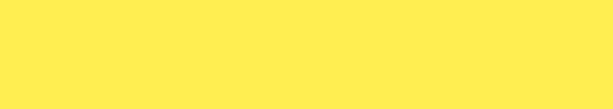 Grensverleggersverantwoording van het projectInhoudelijk verslagGeef een kort tekstverslag weer van de activiteit met als bewijsmateriaal een foto/foto’s van de activiteit. Omschrijf hoe het project is gerealiseerd en op welke manier is voldaan aan de voorwaarden en criteria zoals omschreven in het reglement van Grensverleggers. (max. 2 A4)Persrecensies en/of aankondigingenGeef de beschikbare persrecensies en aankondigingen weer.BezoekersaantallenGeef een overzicht met een kort verslag van de bezoekersaantallen uit Vlaanderen en Nederland. (max. ½ A4)Zakelijk verslagNoteer een overzicht met daarbij de balans. (max. 1 A4)DuurzaamheidLicht toe in hoeverre het project toekomstbestendig is. (max. ½ A4)CommunicatieGeef het bewijs van de communicatie-inspanningen voor het project: minstens digitaal, mogelijk ook in print (eventueel op te sturen naar Vlaams Nederlands Huis deBuren, t.a.v. Grensverleggers, Leopoldstraat 6, 1000 Brussel, België). Staat Grensverleggers telkens correct vermeld zoals in artikel 3.2 van het contract?